Would you do something for me?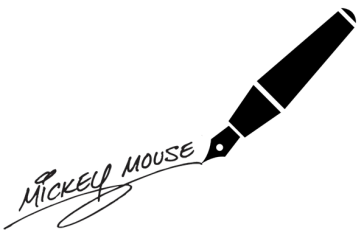 Would you sign _____________ for me?Yes, I’d love to.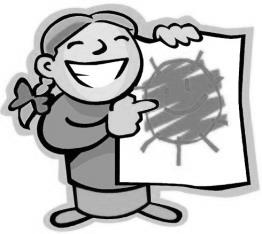 Would you draw a __________ for me?Yes, certainly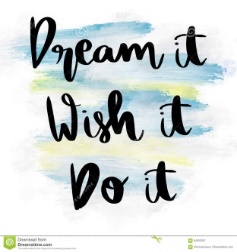 Would you _______ a message for me?Sure, you bet.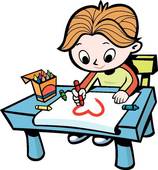 Would you __________________ for me?Yes, of course.